                                                                              НОВОГОДНИЙ ПОДАРОК	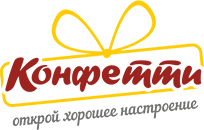 	Набор «Ёлка муранская»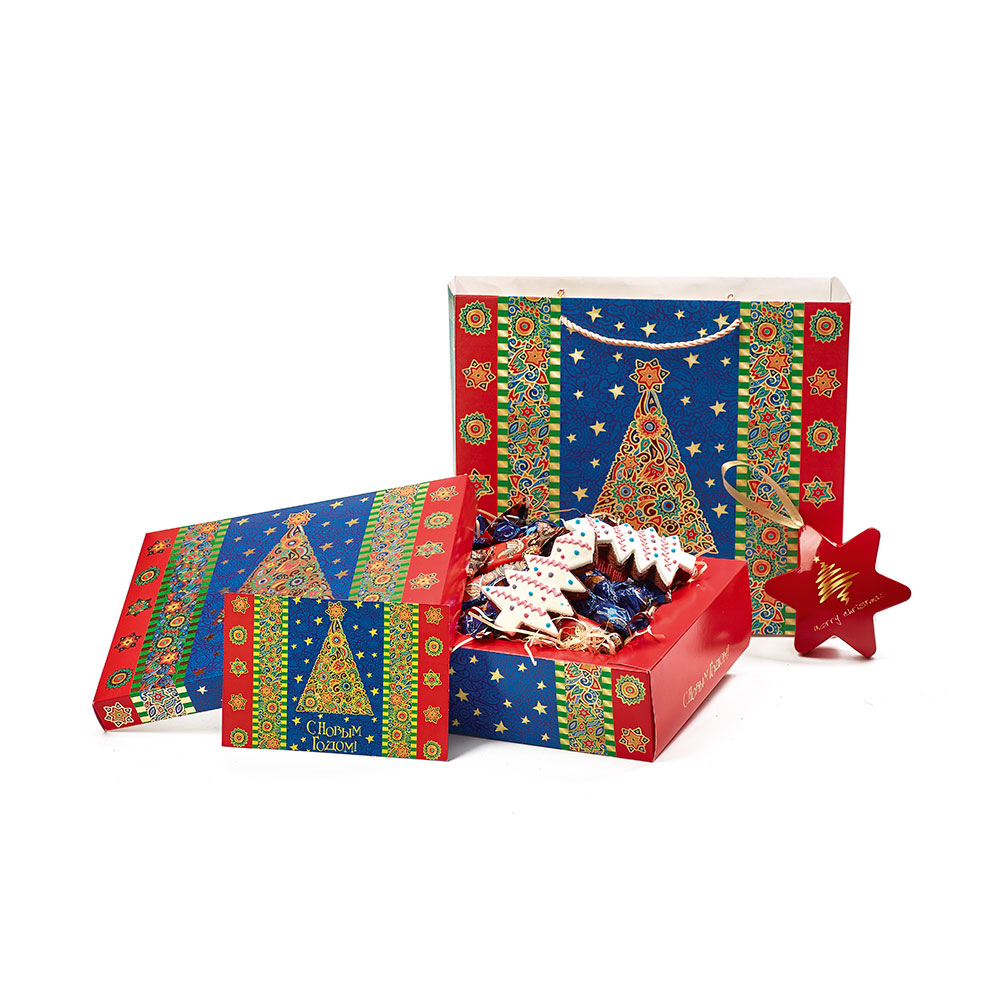 Коробка подарочная 24х6,5х19 см.Пакет подарочный 27х8,5х24 см.Открытка поздравительная.Имбирные пряники ручной работы 3 шт.Миндаль, фундук в шоколаде 50 гр.Жестяная звездочка на елку - декорКонфеты «Птица счастья» 300 гр. КФ «Победа»      ООО "Конфетти" г. Белгород, ул. Студенческая 21А, тел. 8(4722)20-25-20, 58-97-71	     www.konfetti.pro	belgorod@konfetti.pro